การประชุมหารือโรงเรียนสังกัดกรุงเทพมหานคร ที่มีนักเรียนต่ำกว่า 100 คน     
วันที่ 21 กุมภาพันธ์ 2563 เวลา 09.30 น. ณ ห้องศิรินาม ชั้น 3 สำนักการศึกษาประเด็นที่ขอหารือ		1. การนำเสนอปัญหา-อุปสรรค การบริหารจัดการโรงเรียนสังกัดกรุงเทพมหานคร ที่มีนักเรียน
ต่ำกว่า 100 คน     	2. การนำเสนอรูปแบบการบริหารจัดการ/การพัฒนาคุณภาพโรงเรียนสังกัดกรุงเทพมหานคร ที่มีนักเรียน ต่ำกว่า 100 คน* * * * * * * * * * * * * * * * * * * * * * * *รายชื่อโรงเรียนสังกัดกรุงเทพมหานคร ที่มีนักเรียนต่ำกว่า 100 คนข้อมูลประกอบการประชุมหารือแนวทางการพัฒนาคุณภาพโรงเรียนสังกัดกรุงเทพมหานคร ที่มีนักเรียนต่ำกว่า 100 คนวันที่ 21 กุมภาพันธ์ 2563   ***คำชี้แจง : 	ขอความร่วมมือโรงเรียน ส่งข้อมูลล่วงหน้าเพื่อประกอบการประชุม ตามแบบฟอร์ม 
		ทางอีเมล plan3478@hotmail.com ภายในวันที่ 13 กุมภาพันธ์ 2563ข้อมูลการวิเคราะห์สภาพแวดล้อมของสถานศึกษา (SWOT Analysis) 
โรงเรียน..........................................................................สำนักงานเขต..............................................		1. จุดแข็ง ของโรงเรียน....................................................................................................................................................................................	....................................................................................................................................................................................................................................................................................................................................................................................................................................................................................................................................................................................................................................................................................................................................................................................................................................................................................................................................		2. จุดอ่อน ของโรงเรียน....................................................................................................................................................................................	....................................................................................................................................................................................................................................................................................................................................................................................................................................................................................................................................................................................................................................................................................................................................................................................................................................................................................................................................		3. โอกาส ของโรงเรียน....................................................................................................................................................................................	....................................................................................................................................................................................................................................................................................................................................................................................................................................................................................................................................................................................................................................................................................................................................................................................................................................................................................................................................		4. อุปสรรค ของโรงเรียน....................................................................................................................................................................................	....................................................................................................................................................................................................................................................................................................................................................................................................................................................................................................................................................................................................................................................................................................................................................................................................................................................................................................................................5. ปัญหา-อุปสรรค ในการบริหารจัดการโรงเรียน....................................................................................................................................................................................	................................................................................................................................................................................................................................................................................................................................................................................................................................................................................................................................................................................................................................................................................................................................................................................................................................................................................................................................................................................................................................................................................................................................................................................................................................................................................................................................................................................................................................................................................................................................................................................................................................................................................................................................................................................................................................................................................................................................................................................................................................................................................................................................................................................................................................................................................................................................................................................................................................................................................................................................................................................................................................................................................................................................................................................................................................................................................................................................................................................................6. รูปแบบหรือวิธีการบริหารจัดการโรงเรียน/การพัฒนาคุณภาพโรงเรียน ที่มีการดำเนินการอยู่....................................................................................................................................................................................	....................................................................................................................................................................................................................................................................................................................................................................................................................................................................................................................................................................................................................................................................................................................................................................................................................................................................................................................................................................................................................................................................................................................................................................................................................................................................................................................................................................................................................................................................................................................................................................................................................................................................................................................................................................................................................................................................................................................................................................................................................................................................................................................................................................................................................................................................................................................................................................................................................................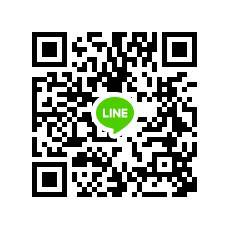          เพื่อความสะดวก สำนักการศึกษาได้จัดทำ QR Code Line กลุ่มการพัฒนาคุณภาพโรงเรียนสังกัดกรุงเทพมหานคร ที่มีนักเรียนต่ำกว่า 100 คน สำหรับผู้บริหารสถานศึกษาและผู้เกี่ยวข้องเป็นช่องทางการติดต่อประสานงานลำดับที่สำนักงานเขตโรงเรียนจำนวนนักเรียน1คลองสานโรงเรียนวัดทองธรรมชาติ872คลองสานโรงเรียนวัดทองนพคุณ933ดุสิตโรงเรียนวัดราชผาติการาม974ตลิ่งชันโรงเรียนวัดไก่เตี้ย (สวัสดิ์ประชานุกูล)565ตลิ่งชันโรงเรียนวัดเกาะ636ตลิ่งชันโรงเรียนวัดทอง (อุดมศิลปวิทยาคาร)617ตลิ่งชันโรงเรียนวัดพิกุล818ธนบุรีโรงเรียนวัดบางน้ำชน579ธนบุรีโรงเรียนวัดกัลยาณมิตร6610ธนบุรีโรงเรียนวัดบางสะแกนอก8611บางกอกน้อยโรงเรียนวัดพระยาทำ4512บางกอกน้อยโรงเรียนวัดดงมูลเหล็ก7113บางกอกน้อยโรงเรียนวัดบางเสาธง8914บางกอกน้อยโรงเรียนวัดบางขุนนนท์9815บางกอกใหญ่โรงเรียนวัดนาคกลาง4216บางกอกใหญ่โรงเรียนวัดใหม่พิเรนทร์9017บางกอกใหญ่โรงเรียนวัดดีดวด9918บางขุนเทียนโรงเรียนวัดบัวผัน9519บางคอแหลมโรงเรียนวัดบางโคล่นอก4520บางพลัดโรงเรียนวัดคฤหบดี6721บางพลัดโรงเรียนวัดเทพากร (เลี่ยมมาตุทิศ)9522บางรักโรงเรียนวัดม่วงแค6823ป้อมปราบศัตรูพ่ายโรงเรียนวัดดิสานุการาม9924พระนครโรงเรียนวัดมหาธาตุ6525พระนครโรงเรียนวัดใหม่อมตรส7426พระนครโรงเรียนวัดราชนัดดา7727พระนครโรงเรียนวัดพระเชตุพน8028พระนครโรงเรียนวัดราชบูรณะ9329ลาดกระบังโรงเรียนตำบลขุมทอง (ประชาอุทิศ)5130ลาดกระบังโรงเรียนขุมทอง(เพชรทองคำอุปถัมภ์)9931หนองจอกโรงเรียนวัดใหม่เจริญราษฎร์7832หนองจอกโรงเรียนผลลีรุ่งเรือง8033หนองจอกโรงเรียนลำบุหรี่พวง8734หนองจอกโรงเรียนสุเหร่าคลองสิบ92รวม  34  โรงเรียน  จาก  14  สำนักงานเขตรวม  34  โรงเรียน  จาก  14  สำนักงานเขตรวม  34  โรงเรียน  จาก  14  สำนักงานเขตรวม  34  โรงเรียน  จาก  14  สำนักงานเขต